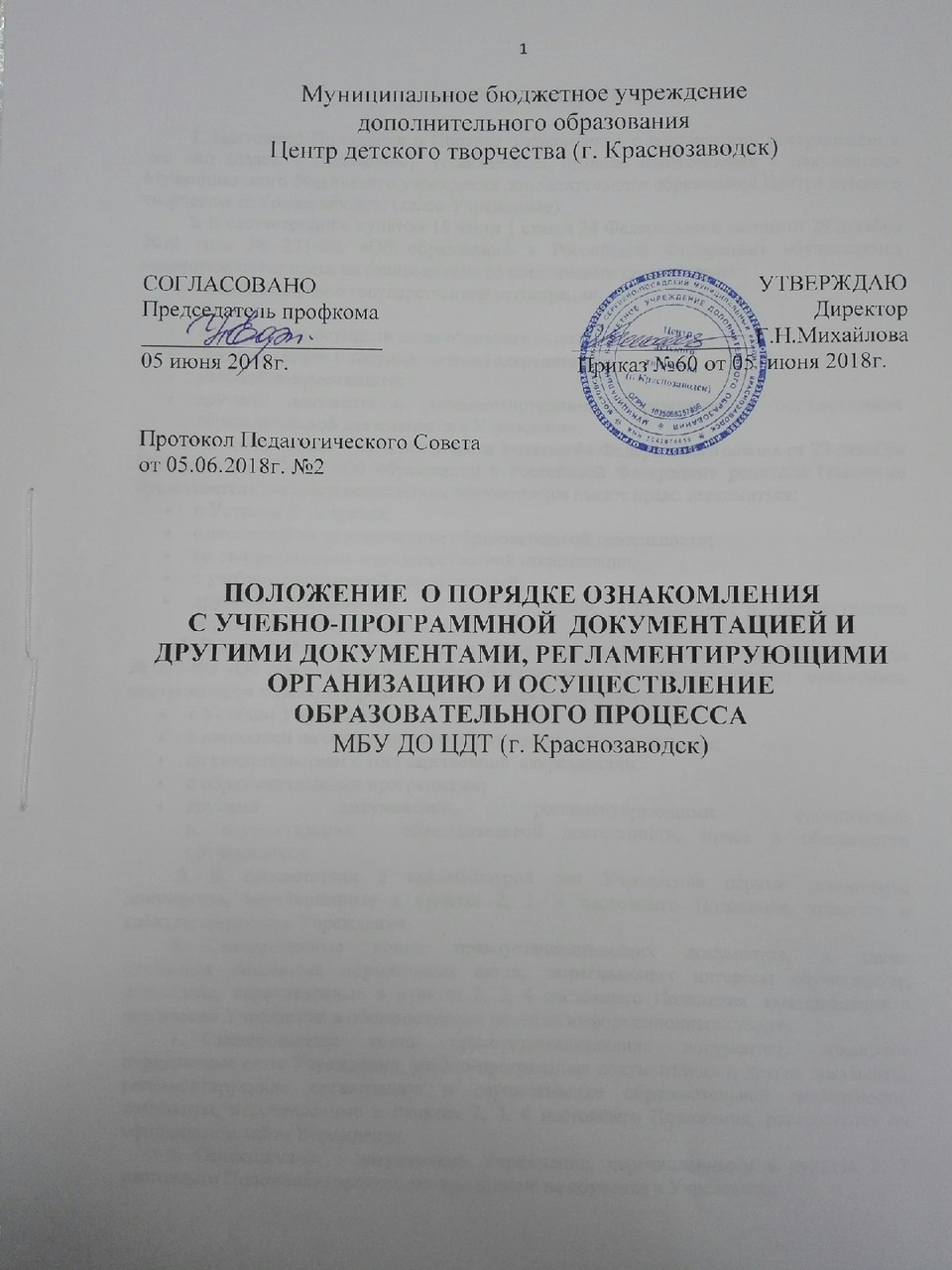 1. ОБЩИЕ ПОЛОЖЕНИЯ1. Настоящее Положение о Порядке ознакомления с документами поступающих в нее лиц (далее – Положение), устанавливает правила ознакомления с документами Муниципального бюджетного учреждения дополнительного образования Центра детского творчества (г.Краснозаводск) (далее-Учреждение)2. В соответствии с пунктом 18 части 1 статьи 34 Федерального закона от 29 декабря 2012 года № 273-ФЗ «Об образовании в Российской Федерации» обучающимся  предоставляются права на ознакомление со следующими документами:свидетельством о государственной регистрации;Уставом;лицензией на осуществление образовательной деятельности;свидетельством о государственной аккредитации;учебной документацией;другими документами, регламентирующими Учреждение и осуществление образовательной деятельности в Учреждении.3. В соответствии с пунктом 3 части 3 статьи 44 Федерального закона от 29 декабря 2012 года № 273-ФЗ «Об образовании в Российской Федерации» родители (законные представители) несовершеннолетних обучающихся имеют право знакомиться:с Уставом Учреждения; с лицензией на осуществление образовательной деятельности;со свидетельством о государственной аккредитации; с учебно-программной документацией;другими документами, регламентирующими Учреждение и осуществление образовательной деятельности.4. В соответствии частью 2 статьи 55 Федерального закона от 29 декабря 2012 года № 273-ФЗ «Об образовании в Российской Федерации» Учреждение обязано   ознакомить поступающего и (или) его родителей (законных представителей): с Уставом Учреждения; с лицензией на осуществление образовательной деятельности;со свидетельством о государственной  аккредитации;с образовательными программами;другими документами, регламентирующими организацию и  осуществление    образовательной деятельности, права и обязанности обучающихся. 5.  В соответствии с номенклатурой дел Учреждения первые экземпляры документов, перечисленные в пунктах 2, 3, 4 настоящего Положения, хранятся в кабинете директора Учреждения.6. Сканированные копии правоустанавливающих документов, а также отдельных локальных нормативных актов, затрагивающих интересы обучающихся, документы, перечисленные в пунктах 2, 3, 4 настоящего Положения, вывешиваются в помещении Учреждения в общедоступном месте на информационных стендах.7. Сканированные копии правоустанавливающих документов, локальные нормативные акты Учреждения, учебно-программная документация и другие документы, регламентирующие организацию и осуществление образовательной деятельности, документы, перечисленные в пунктах 2, 3, 4 настоящего Положения, размещаются на официальном сайте Учреждения.8. Ознакомление с документами Учреждения, перечисленными в пунктах 2, 3 настоящего Положения, происходит при приеме на обучение в Учреждение. 9. При приеме на работу в Учреждение работодатель обязан ознакомить работника до подписания трудового договора  со следующими локальными нормативными актами, непосредственно связанными с его трудовой деятельностью (часть 3 статьи 68 ТК РФ);должностная инструкция;Правила внутреннего трудового распорядка (часть 3 статьи 68 ТК РФ);Коллективный договор;Положение об оплате труда (статья 135 ТК РФ);правила и инструкции по охране труда (статья 212 ТК РФ);правила хранения и использования персональных данных работников (ст.87 ТК РФ);иные локальные нормативные акты, непосредственно связанные с трудовой деятельностью принимаемого на работу.Факт ознакомления работника, принимаемого в Учреждение на работу, с документами должен быть письменно подтвержден под подпись принимаемого на работу.10. Ознакомление участников образовательного процесса с нормативно-правовыми актами производится путем прочтения документа.11. Учреждением устанавливается процедура ознакомления участников образовательного процесса с документами, регламентирующими организацию организацию и осуществление образовательного процесса:размещение на официальном сайте Учреждения;факт ознакомления с нормативно-правовыми актами фиксируется в протоколе общего собрания сотрудников, в листе ознакомления с приказом, утверждающим нормативно-правовые акты (для работников Учреждения);в заявлении родителей (законных представителей) обучающихся..